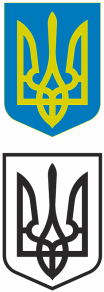 УКРАЇНАКОМУНАЛЬНИЙ ЗАКЛАД«НЕКРАСОВСЬКИЙ ЛІЦЕЙ ЯКУШИНЕЦЬКОЇ СІЛЬСЬКОЇ РАДИВІННИЦЬКОЇ ОБЛАСТІ»НАКАЗ31.05.2021 року                               с. Некрасове                                  № ____оПро розроблення проєкту Інструкції  з  діловодства закладу Відповідно до п.5 ст.43 Закону України «Про загальну середню освіту», на виконання постанови Кабінету Міністрів України від 17 січня 2018 р. № 55 «Про затвердження Типової інструкції з діловодства в міністерствах, інших центральних та місцевих органах виконавчої влади» зі змінами, наказу МОН України від 25.06.2018 р. № 676 «Про затвердження Інструкції з діловодства у закладах загальної середньої освіти» та з метою удосконалення порядку опрацювання документів, успішного виконання поставлених завдань, регламентації порядку роботи з документами з моменту їх створення або надходження до відправлення, або передачі в архів, забезпечення чіткості, оперативності, злагодженості роботи НАКАЗУЮ:Створити робочу групу для розроблення проекту Інструкції з діловодства у закладі у складі:заступника директора з навчально-виховної роботи – Мазур Ж.В.;заступника директора з виховної роботи – Слободянюк В.Д.;секретаря педагогічної ради – Синусик Л.М.;секретаря закладу – Маловічко А.М.Опрацювати робочій групі відповідних наказів та положень щодо діловодства у закладах освіти.Розробити проект Інструкції до 18 червня 2021 р. та подати на затвердження.Контроль за виконанням цього наказу залишаю за собою.Директор                                                                                    М.В.ГриньЗ наказом ознайомлені:_________Ж.В.Мазур___________________А.М.Маловічко________________Л.М.Синусик__________________В.Д.Слободянюк______ВідповідальнаМазур Ж.В.0985646498